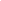 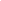 FIRMA APODERADO							FIRMA Y TIMBRE 												ESTABLECIMIENTOIMPORTANTE: 1. Este comprobante se entrega de conformidad a lo establecido en el artículo 53 inciso 1 del Decreto Exento Nº 152 año 2016, del Ministerio de Educación, y acredita la matrícula del alumno individualizado en este documento, para el año escolar 2022. 2. Es responsabilidad del Establecimiento Educacional formalizar esta matrícula a través del Sistema de Información General de Estudiantes (SIGE). 3. Este documento debe extenderse en 2 copias, quedando una en poder del establecimiento, y otra en poder del apoderado. 4. En situación especial (Pandemia Covid -19), los reglamentos internos y otros documentos afines al establecimiento, serán enviados al correo electrónico señalado en este documento, 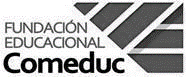 COMPROBANTE MATRÍCULA PARA EL AÑO ESCOLAR ___________FECHA DE VIGENCIA: diciembre 2021Página 1 de 1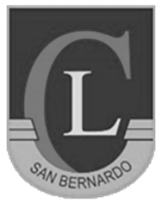 DATOS ALUMNO/ANombre Completo:RUN/IPE:FECHA NACIMIENTO: DATOS APODERADO/ANombre Completo:RUN/IPA:Correo Electrónico: TELÉFONO CONTACTO:DATOS ESTABLECIMIENTO EDUCACIONALDATOS ESTABLECIMIENTO EDUCACIONALEstablecimiento: Establecimiento: COMUNA: COMUNA: RBD: CURSO 2024: JORNADA: JORNADA: ESPECIALIDAD: ESPECIALIDAD: 